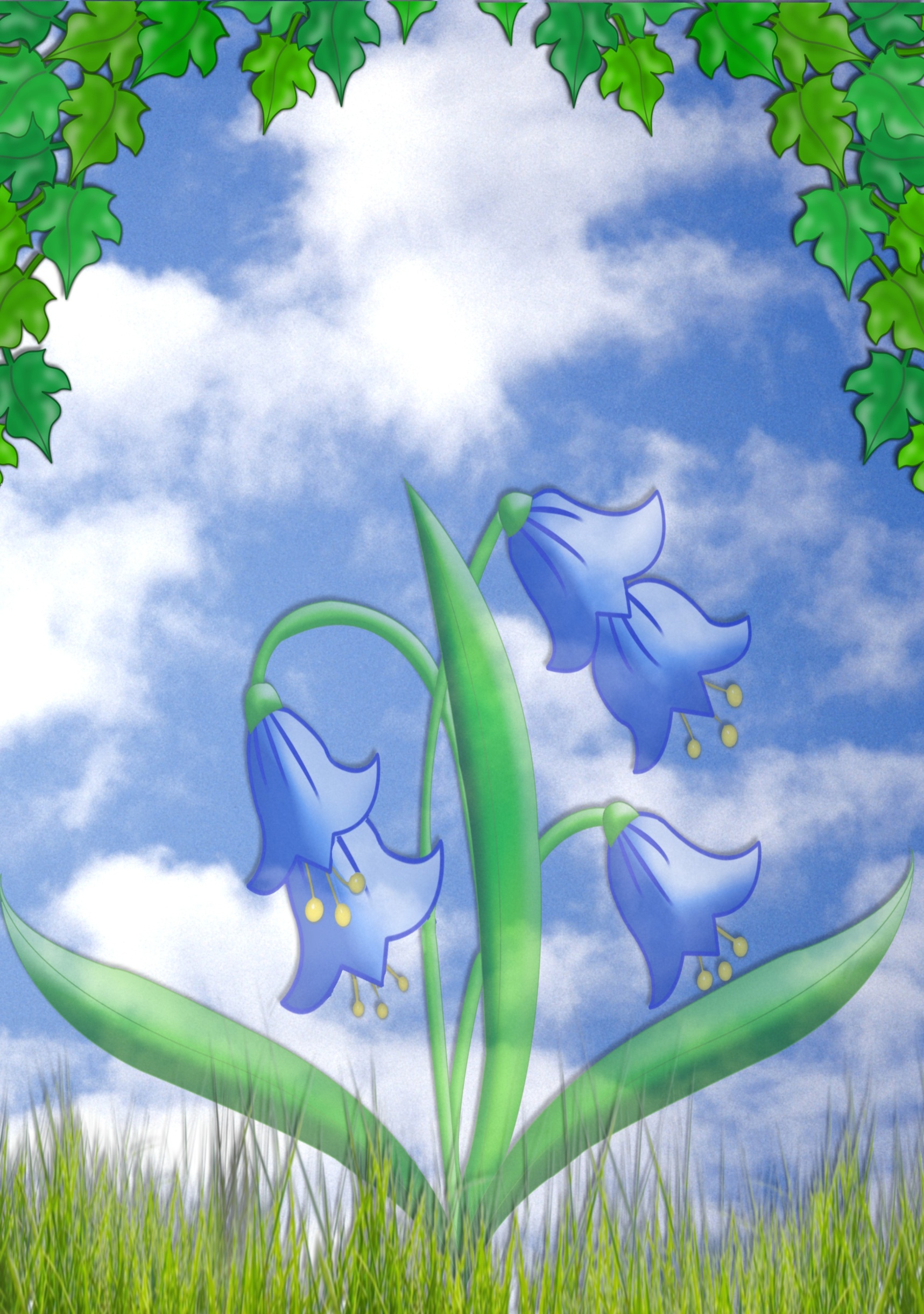 Ведущая цель – создание необходимых условий для формирования ответственных взаимоотношений с семьями воспитанников и развития компетентности родителей; обеспечение права родителей на уважение и понимание, на участие в жизни детского сада. Основные задачи взаимодействия с семьей: изучение отношения родителей к различным вопросам воспитания, обучения, развития детей, условий организации разнообразной деятельности в семье; знакомство родителей с лучшим опытом воспитания в детском саду и семье, а также с трудностями, возникающими в семейном и общественном воспитании дошкольников; информирование друг друга об актуальных задачах воспитания и обучения детей, о возможностях детского сада и семьи в решении данных задач; создание условий для разнообразного по содержанию и формам сотрудничества, способствующего развитию конструктивного взаимодействия педагогов и родителей с детьми; привлечение семей воспитанников к участию в совместных с педагогами мероприятиях, организуемых в районе (городе, области); поощрение родителей за внимательное отношение к разнообразным стремлениям и потребностям ребенка, создание необходимых условий для их удовлетворения в семье. Ожидаемый результат:Создание образовательной среды, обеспечивающей открытость дошкольного образовательного учреждения и реальное участие родителей (законных представителей) в образовательной деятельности. Обеспечение психолого-педагогической поддержки семьи и повышение компетентности родителей (законных представителей) в вопросах развития и образования, охраны и укрепления здоровья детей.Основные направления и формы взаимодействия  с семьейНаправления взаимодействияФормы взаимодействияВзаимопознание и взаимоинформированиеНепрерывное образование воспитывающих взрослыхСпециально организуемая социально-педагогическая диагностика с использованием бесед, анкетирования; Посещение педагогами семей воспитанников; Разнообразные собрания-встречи, ориентированные на знакомство с достижениями и трудностями воспитывающих детей сторон;Непосредственное общение в ходе бесед, консультаций, на собраниях;Обсуждение вопросов, связанных с реализацией Программы;Опосредованное получение информации из различных источников: стендов, папок-передвижек, разнообразных буклетов, интернет-сайта детского сада, персонального сайта воспитателя, а также переписки (в том числе электронной);Стенды со стратегической (многолетней), тактической (годичной) и оперативной информацией; Стратегическая информация : сведения о целях и задачах развития детского сада на дальнюю и среднюю перспективы, о реализуемой образовательной программе, об инновационных проектах дошкольного учреждения, а также о дополнительных образовательных услугах. Тактическая информация: сведения о педагогах и графиках их работы, о режиме дня, о задачах и содержании воспитательно-образовательной работы в группе на год.                                                                Оперативная информация:  сведения об ожидаемых или уже прошедших событиях в группеРодительские собрания;                                          Мастер-классыСовместная деятельность педагогов, родителей, детейСовместные выставки, семейные конкурсы;Семейные гостиные;Вечера вопросов и ответов;Праздники;Совместные игры;Практикумы;Субботники;                                                                               ПрогулкиРекомендованная образовательная деятельность с детьмиРекомендации по организации образовательной деятельности домаМесяцНаименование мероприятияНаправление взаимодействияОтветственныйИюньСоставление социально – демографического паспорта семейАнкетирование родителей«Давайте познакомимся» (Знакомство с группой с участниками педагогического процесса, экскурсия по детскому саду)Первое родительское собрание с ответами на интересующие вопросыПамятки для родителей (сведения о педагогах и графиках их работы, о режиме дня и др)Взаимопознание и взаимоинформированиеВоспитателиПедагог-психологВоспитателиЗаведующая детского сада, воспитателиПедагог-психолог, старший воспитательИюльКонсультация «Развитие детей второго года жизни» (на сайте Чиеневой Н.Е. в рубрике «Родителям малышей»)Советы родителям «Адаптация малышей к детскому саду»Взаимопознание и взаимоинформированиеЧиенева Н.Е.Педагог-психологИюльОформление веранды, участка и цветников (совместный труд – сближение родителей и воспитателей)Совместная деятельность педагогов, родителей, детейВоспитатели, родителиАвгустИндивидуальные контакты, консультации «Первые дни в ДОУ»Посещение педагогами семей воспитанниковКонсультация «Привыкаем к горшку» (на сайте Чиеневой Н.Е. в рубрике «Родителям малышей»)Взаимопознание и взаимоинформированиеВоспитателиВоспитателиЧиенева Н.Е.СентябрьФотовыставка  «Первые дни в детском саду»Консультация в уголке «здоровье»:  «Блюда для детей из осенних овощей и фруктов»Консультация  «Умные игрушки» (Повысить знания родителей по руководству игрой)Рекомендации «Когда и как изучать с ребенком цвета»Взаимопознание и взаимоинформированиеЧиенева Н.Е.Блинова С.В.Педагог-психологЧиенева Н.ЕСентябрьВыставка поделок «Осенние мотивы» (Привлечение родителей к оформлению развивающей среды в группе)Практикум по изготовлению дидактических игрушек - Страна «Сенсорика»    (Вовлечь родителей в творческий процесс, изготовляя атрибуты для игр)Совместная деятельность педагогов и родителейВоспитатели, родителиВоспитателиОктябрьЗа круглым столом            Общение за чаепитием. Разговор о проблемах. 
Встреча с педагогом—психологом.Непрерывное образование воспитывающих взрослыхВоспитатели, педагог-психологОктябрьКонсультация «Я сам»                                  (о привитии КГН и навыков самообслуживания)Взаимопознание и взаимоинформированиеБлинова С.В.ОктябрьИгровой практикум «Играем вместе»Совместная деятельность педагогов, родителей, детейВоспитатели, педагог-психологНоябрьКонсультация по развитию речи детей раннего возрастаСоветы врача «Профилактика гриппа» Способствовать деятельности родителей в системе профилактических действий (чеснок, ароматерапия)Папка – передвижка «Приобщение детей к труду»Взаимопознание и взаимоинформированиеЧиенева Н.Е.Старшая медсестра, воспитателиБлинова С.В.Декабрь«Одежда в зимнее время» Познакомить родителей с элементами одежды для прогулок в зимнее времяКонсультация о значении рационального питания в жизни детей дошколят  «Где моя большая ложка»Консультация о развитии мелкой моторики в раннем возрасте «Этот пальчик я»Памятка «Пальчиковые игры и упражнения»Взаимопознание и взаимоинформированиеЧиенева Н.Е.Блинова С.В.Чиенева Н.Е.Чиенева Н.Е.Декабрь«Скоро Новый год»                                    ( Участие родителей в оформлении группы к Новому году)Совместная деятельность педагогов и родителейВоспитатели, родителиЯнварьКонсультация в уголке здоровьяЗакаливание дома и в детском садуВзаимопознание и взаимоинформированиеБлинова С.В.ЯнварьРодительское собрание - игровой практикум  «Путешествие в страну Сенсорику»  Ознакомить родителей с дидактическими играми, способствующими сенсорному развитию малышей. Активизировать пед. опыт родителейНепрерывное образование воспитывающих взрослыхСовместная деятельность педагогов, родителей, детейВоспитателиЯнварьДень снега (привлечь родителей к оформлению зимних построек на участке)Совместная деятельность педагогов, родителей, детейВоспитатели, родителиФевральКонсультация «Роль матери и отца в воспитании детей»Рекомендации для родителей «В здоровом теле здоровый дух»  Познакомить родителей с задачами физического воспитания детей раннего возраста и особенностями их развитияБеседы. Индивидуальные консультации «Наблюдаем, размышляем» (Выявлять условия воспитания детей в игре дома)Взаимопознание и взаимоинформированиеЧиенева Н.ЕБлинова С.В.ВоспитателиСемейная гостиная. Презентации семей  «Давайте познакомимся». Предложить родителям поделиться опытом в воспитании детейСпортивный досуг «Вырасту, как папа» Игры – развлечения вместе с папамиСовместная деятельность педагогов, родителей, детейВоспитатели, родителиВоспитатели, родителиМарт«Праздник для мамы» Привлечь родителей к участию в празднике для детейСовместная деятельность педагогов, родителей, детейВоспитатели, родителиМарт «Народное слово» Фольклор (песенки, сказки, потешки для самых маленьких) Выставка литературы. Оформление папки – передвижки на данную тему.Консультация «Какие игрушки покупать малышу?» Вовлекать родителей в руководство игровой деятельностью детейВзаимопознание и взаимоинформированиеЧиенева Н.Е.Педагог-психологАпрельКонсультация в уголке здоровья «Профилактика авитаминоза»Беседа  «Формирование навыков культуры поведения»  Дать возможность родителям задавать вопросы по данной темеВзаимопознание и взаимоинформированиеБлинова С.В.ВоспитателиАпрельСемейная гостиная.  Презентация родителей  «Семейное хобби» Предложить родителям поделиться опытом опытом выполнения любимого занятия – хобби дома. Развивать в группе дружеские отношения между родителямиСовместная деятельность педагогов, родителейВоспитатели, родителиМайДень добрых дел.  Субботник на территории детского сада и в группеСемейный отдых, пикник Выезд на природу или в паркСовместная деятельность педагогов, родителей, детейВоспитатели, родителиМай«Почтовый ящик» «Проблемы детского развития» Собрать банк данных о проблемах детского развития, интересующих родителейВзаимопознание и взаимоинформированиеВоспитатели, родителиМайИтоговое родительское собрание  «Как повзрослели, чему научились» ( Просмотр видео, фото – архива «Счастливые моменты из жизни группы»)Непрерывное образование воспитывающих взрослыхВоспитатели